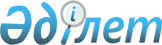 О внесении изменений и дополнения в решение Кармакшинского районного маслихата Кызылординской области "О бюджете сельского округа ІІІ Интернационал на 2021-2023 годы" от 28 декабря 2020 года № 410
					
			С истёкшим сроком
			
			
		
					Решение Кармакшинского районного маслихата Кызылординской области от 26 ноября 2021 года № 95. Прекращено действие в связи с истечением срока
      Кармакшинский районный маслихат Кызылординской области РЕШИЛ:
      1. Внести в решение Кармакшинского районного маслихата Кызылординской области "О бюджете сельского округа ІІІ Интернационал на 2021-2023 годы" от 28 декабря 2020 года № 410 (зарегистрировано в Реестре государственной регистрации нормативных правовых актов под №8004) следующие изменения и дополнение:
      подпункты 1), 2) пункта 1 изложить в новой редакции:
      "1) доходы – 176 982,2 тысяч тенге, в том числе:
      налоговые поступления – 4 833,1 тысяч тенге;
      неналоговые поступления – 0;
      поступления от продажи основного капитала – 0;
      поступления трансфертов – 172 149,1 тысяч тенге;
      2) затраты – 182 616 тысяч тенге;";
      приложения 1, 5 к указанному решению изложить в новой редакции согласно приложениям 1, 2 к настоящему решению;
      указанное решение дополнить приложением 6 согласно приложению 3 к настоящему решению.
      2. Настоящее решение вводится в действие с 1 января 2021 года. Бюджет сельского округа ІІІ Интернационал на 2021 год Целевые трансферты, предусмотренные в бюджете сельского округа ІІІ Интернационал на 2021 год за счет районного бюджета Целевые трансферты, предусмотренные в бюджете сельского округа ІІІ Интернационал на 2021 год за счет областного бюджета
					© 2012. РГП на ПХВ «Институт законодательства и правовой информации Республики Казахстан» Министерства юстиции Республики Казахстан
				
      Секретарь Кармакшинского районного маслихата 

Ә.Қошалақов
Приложение 1 к решениюКармакшинского районного маслихатаот "26" ноября 2021 года №95Приложение 1 к решениюКармакшинского районного маслихатаот "28" декабря 2020 года №410
Категория
Категория
Категория
Категория
Категория
Сумма, тысяч тенге
Класс
Класс
Класс
Класс
Сумма, тысяч тенге
Подкласс
Подкласс
Подкласс
Сумма, тысяч тенге
Наименование
Наименование
Сумма, тысяч тенге
1.Доходы
1.Доходы
176982,2
1
Налоговые поступления
Налоговые поступления
4833,1
01
Подоходный налог
Подоходный налог
359,6
2
Индивидуальный подоходный налог
Индивидуальный подоходный налог
359,6
04
Hалоги на собственность
Hалоги на собственность
4473,5
1
Hалоги на имущество
Hалоги на имущество
35
3
Земельный налог
Земельный налог
357,5
4
Hалог на транспортные средства
Hалог на транспортные средства
4081
2
Неналоговые поступления
Неналоговые поступления
0
3
Поступления от продажи основного капитала
Поступления от продажи основного капитала
0
4
Поступления трансфертов 
Поступления трансфертов 
172149,1
02
Трансферты из вышестоящих органов государственного управления
Трансферты из вышестоящих органов государственного управления
172149,1
3
Трансферты из районного (города областного значения) бюджета
Трансферты из районного (города областного значения) бюджета
172149,1
Функциональная группа 
Функциональная группа 
Функциональная группа 
Функциональная группа 
Функциональная группа 
Сумма, тысяч тенге
Функциональная подгруппа
Функциональная подгруппа
Функциональная подгруппа
Функциональная подгруппа
Сумма, тысяч тенге
Администратор бюджетных программ
Администратор бюджетных программ
Администратор бюджетных программ
Сумма, тысяч тенге
Программа
Программа
Сумма, тысяч тенге
Наименование
Сумма, тысяч тенге
2.Затраты
182616
01
Государственные услуги общего характера
30137,1
1
Представительные, исполнительные и другие органы, выполняющие общие функции государственного управления
30137,1
124
Аппарат акима города районного значения, села, поселка, сельского округа
30137,1
001
Услуги по обеспечению деятельности акима города районного значения, села, поселка, сельского округа
30137,1
07
Жилищно-коммунальное хозяйство
4503,8
3
Благоустройство населенных пунктов
4503,8
124
Аппарат акима города районного значения, села, поселка, сельского округа
4503,8
008
Освещение улиц в населенных пунктах
3661,8
011
Благоустройство и озеленение населенных пунктов
842
08
Культура, спорт, туризм и информационное пространство
21602
1
Деятельность в области культуры
21602
124
Аппарат акима города районного значения, села, поселка, сельского округа
21602
006
Поддержка культурно-досуговой работы на местном уровне
21602
13
Прочие
124129,1
9
Прочие
124129,1
124
Аппарат акима города районного значения, села, поселка, сельского округа
124129,1
057
Реализация мероприятий по социальной и инженерной инфраструктуре в сельских населенных пунктах в рамках проекта "Ауыл-Ел бесігі"
124129,1
15
Трансферты
2244
1
Трансферты
2244
124
Аппарат акима города районного значения, села, поселка, сельского округа
2244
048
Возврат неиспользованных (недоиспользованных) целевых трансфертов
2244
3.Чистое бюджетное кредитование
0
4. Сальдо по операциям с финансовыми активами
0
5. Дефицит (профицит) бюджета
-5633,8
6. Финансирование дефицита (использование профицита) бюджета
5633,8
 7
Поступления займов
0
16
Погашение займов
0
8
Используемые остатки бюджетных средств
5633,8
01
Остатки бюджетных средств
5633,8
1
Свободные остатки бюджетных средств
5633,8Приложение 2 к решениюКармакшинского районного маслихатаот "26" ноября 2021 года №95Приложение 5 к решениюКармакшинского районного маслихатаот "28" декабря 2020 года №410
№
Наименование
Сумма, 
тысяч тенге
Целевые текущие трансферты:
19 220,1
1
На софинансирование проекта реализации мероприятий по социальной и инженерной инфраструктуре в сельских населенных пунктах в рамках проекта "Ауыл-Ел бесігі" 
12 191,0
в том числе:
Средний ремонт улицы Амангельды в селе ІІІ Интернационал Кармакшинского района
4 424,0
Средний ремонт улицы Байтерек в селе ІІІ Интернационал Кармакшинского района
3 191,0
Средний ремонт улицы Кашкансу в селе ІІІ Интернационал Кармакшинского района
4 576,0
2
для проведения национальной экспертизы работ по среднему ремонту улиц Амангельды, Байтерек, Кашкансу сельского округа ІІІ Интернационал
2 223,1
3
на повышение заработной платы государственных служащих по новой системе оплаты труда
2 858,0
4
На документацию улиц села ІІІ Интернационал
1 948,0Приложение 3 к решениюКармакшинского районного маслихатаот "26" ноября 2021 года №95Приложение 6 к решениюКармакшинского районного маслихатаот "28" декабря 2020 года №410
№
Наименование
Сумма, 
тысяч тенге
Целевые текущие трансферты:
3 057,0
1
на повышение заработной платы государственных служащих по новой системе оплаты труда
3 057,0